Napomena: Podatke iz tablice Ministarstvo ažurira kvartalno 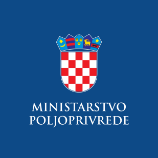 Evidencija izdanih Potvrda o sukladnosti proizvoda sa Specifikacijom proizvoda- sukladno članku 95. stavku 7. Zakona o poljoprivredi („Narodne novine“, 118/18., 42/20., 127/20 - USRH i 52/21) i članku 24. Pravilnika o zaštićenim oznakama izvornosti, zaštićenim oznakama zemljopisnog podrijetla i zajamčeno tradicionalnim specijalitetima poljoprivrednih i prehrambenih proizvoda i neobveznom izrazu kvalitete „planinski proizvod“ („Narodne novine“, br. 38/2019)  LUDBREŠKI HRENzaštićena oznaka zemljopisnog podrijetla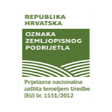 LUDBREŠKI HRENzaštićena oznaka zemljopisnog podrijetlaNaziv i adresa subjekta u poslovanju s hranom koji je korisnik oznakeRazdoblje valjanosti Potvrde o sukladnosti i priloga potvrdi (*)AGRO ALTERA D.O.O.Mihovila Pavleka Miškine 1, 42 230 Ludbreg21.12.2021.-21.12.2022. AGRO ALTERA D.O.O.Mihovila Pavleka Miškine 1, 42 230 Ludbreg*21.12.2021.-21.12.2022. 